گزارش پيشرفت برنامه عملياتي بهداشت و درمان صنعت نفت ....... - 1395 (کل سال)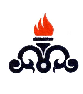 رديفهدف كلانراهبرداقدام راهبرديعنوان برنامهشاخصهدف پايان سالميزان پيشرفتعنوان مستندات پيوستشرح اقدامات انجام شده